 UNIVERSITY OF TORONTO · 25 WILLCOCKS STREET, TORONTO, CANADA M5S 3B2 · FAX (416) 978-5878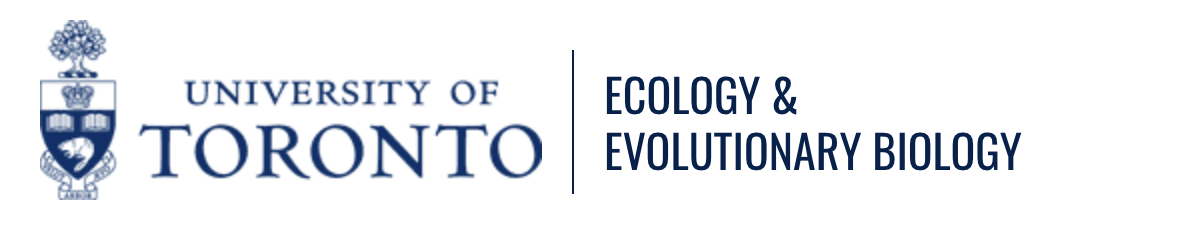 GRADUATE STUDIES APPLICATION INSTRUCTIONS & CHECKLISTPlease be sure to read all the information at each of the links on our “Prospective Graduate Students” webpage (including the information about contacting potential supervisors before you apply and about International MSc students). The following is a checklist of all of the things that are required as part of your application. The deadline for completion of the online application along with all supporting documentation is in early January if you wish to receive full consideration for positions in professors’ labs and for scholarships.The following material should be uploaded to the SGS online application:Electronic or scanned transcript from each post-secondary institution attended. Scanned copies of transcripts must be up to date and must include the transcript “legend”, which is usually printed on the back of the paper transcript. Please make sure your name and student number are printed on the transcript. Current or former University of Toronto students do NOT have to provide an official transcript from the University of Toronto; however they must still upload a scanned copy.Two letters of reference from university professors who are familiar with your academic achievements and research interests.A one page statement describing your interest in Ecology and Evolutionary Biology, your goals, and reason(s) for choosing this department to do research. Include a list of names of potential supervisors and areas of research that you are interested in.A current copy of your résumé or CV.One copy of papers published (if applicable).International applicants whose language of instruction at their previous university was not English must submit official English language facility test results (e.g. TOEFL).GRE scores are not mandatory.Incomplete applications will not be processed until all items on this checklist, including the application fee, have been received.